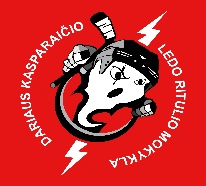 VŠĮ DARIAUS KASPARAIČIO LEDO RITULIO MOKYKLAVALDYBOS SUSIRINKIMO PROTOKOLAS Nr. 212018-09-05 diena  19.15 val,Draugystės  g. 24, ElektrėnaiSusirinkime dalyvavo valdybos nariai:Valdas Škadauskas– 1 balsas valdyboje;Edita Škadauskienė – 1 balsas valdyboje;Andrej Korneičiuk – 1 balsas valdyboje;Andrius Kaminskas – 1 balsas valdyboje;Valdybos nariai nedalyvavę balsavime :Marius Devyžis  - 1 balsas valdyboje;Andrius Demitrijevas  - 1 balsas valdyboje;Lina Kasparaitytė – 1 balsas valdyboje;Susirinkime taip pat dalyvavo:nedalyvavoBalsavime dalyvauja 5 iš 7 valdybos narių.Susirinkimui pirmininkavo – Valdas Škadauskas;Susirinkimui sekretoriavo –   Andrej Korneičiuk ;Klausimai ir jų sprendimų projektai:
      1.  del 2018/2019 metų sezono komandų bei trenerių paskirstymo;      2.  dėl vartininkų trenerio sporto mokykloje ;      3.  dėl treniruočių tvarkaraščio  ;Sprendimo projektas: del 2018/2019 metų sezono komandų bei trenerių paskirstymo; Nuspręsta: Patvirtinti 2018/2019 metų sezono komandas bei trenerius. Pridedama lentelė 1Lapas;Nutarta:  pritarti –    4 balsai – UŽ       Sprendimo projektas: dėl vartininkų trenerio sporto mokykloje ;           Nuspręsta: dirbti treneriu buvo pasiūlyta Andriui Kaminskui, tačiau jis kol kas neturi galimybių . Nuspręsta ir toliau ieškoti vartininkų trenerio;Nutarta:  balsuota nebuvo Sprendimo projektas: dėl treniruočių tvarkaraščio  ;Nuspręsta: formuojant užimtimo tvarkaraštį prioritetą teikti sporto mokyklos moksleivių treniruotėms.  Nutarta:  pritarti –    4 balsai – UŽ .Sekantis eilinis valdybos susirinkimas įvyks iš anksto pranešus valdybos pirmininkui el.paštu Elektrėnuose.Valdybos  pirmininkas                                                                  Valdas Škadauskas                            